БДОУ г. Омска "Детский сад № 349 общеразвивающего вида"Тематический проект "Огород на подоконнике"в старшей группе.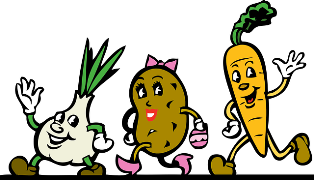 "У ворот шумит народ.где тут зимний огород?Говорят, что там растет.Огуречная рассада.И укропчик и лучок.Смотрят все на огород, И уходят , открыв рот".воспитатель: Овчинникова М.В.Омск-2013Цель:Обобщить и расширить знания дошкольников о том, как ухаживать за растениями в комнатных условиях. Привлечь к работе проекта как можно больше детей, сделать проект сотворчеством воспитателей, детей и родителей.Проектная идея: Создать в группе детского сада огород на подоконнике.Участники проекта:-дети старшей группы;-педагоги;-родители.Задачи проекта:1. Учить детей ухаживать за растениями в комнатных условиях.2. Формировать у детей понятия взаимосвязи "природа и люди": люди садят, выращивают, ухаживают за растениями, растения вырастают, радуют людей своей красотой, кормят своими плодами.3. Обобщать представления детей о необходимости света, тепла, влаги и почвы для роста растений.4. Развивать познавательные и творческие способности детей.5. Формировать осознанно-правильное отношение к природным явлениям и объектам.6. Воспитывать бережное отношение к своему труду, и труду взрослых и сверстников.7. Учить выполнять индивидуальные поручения, и коллективные задания.8. Формировать умение договариваться о распределении работы, ответственное отношение к порученному заданию.9. Закреплять знания детей о строении луковицы, об условиях, необходимых для роста растения.10. Развивать речь детей, активизировать словарь (корень, луковица, посадить, углубление, условия, стрелка).11. Воспитывать желание добиваться результата, чувство ответственности за участие в общем деле.Работа с родителями.1. Предложить родителям помочь в организации проведения проекта "Огород на подоконнике"- контейнеры, землю, семена для посадки.2. Сходить с детьми в магазин семян и растений.3. Домашнее задание- с детьми вырастить  зеленый лук у себя дома на подоконнике, составит рассказ о том, как ухаживали за луком.Ожидаемые результаты.1.Дети научатся ухаживать за растениями и познакомятся с условиями их содержания, будут учиться, подмечать красоту растительного мира.2.У детей сформируются знания о росте растений в комнатных условиях.План реализации проекта.1 этап подготовительный1. Экскурсия в магазин "Семена" (ответственные родители)2. Сбор художественный литературы: стихи, загадки, пословицы, поговорки, рассказы, сказки про овощи, экологические сказки. (ответственные воспитатели)3. Приобретение необходимого инвентаря: контейнеры, земля, семена, удобрения(ответственный родительский комитет)4. Разбивка огорода на подоконнике(ответственные воспитатели и дети).2 этап исследовательский1. опытно-экспериментальная деятельность(строение растений, условия необходимые для роста растений)2. занятия с детьми: "В мире растений", "Все начинается с семечка", "Посев семян", "Первые всходы".3. проведение дидактических игр: "Узнай по описанию", "Угадай на ощупь", "Узнай на вкус", "От какого овоща эта часть".4. разучивание с детьми стихов, загадок, поговорок о растениях.5. рассматривание иллюстраций, картин с изображением овощей (сравнить их по цвету, форме, размеру, вкусу).6. беседы о том как выращивают овощи на огороде.3 этап заключительный1. оформление выставки рисунков детей "От семечки к ростку".2. подведение итогов проекта.приложение.Художественная литература: Р.н.с. "Репка", "Вершки и корешки", белорусская сказка "Пых", украинская сказка "Колосок", Ю. Тувин "Овощи". Загадки:На грядке длинный и зелёный, 
А в кадке жёлтый и солёный.
Ответ (Огурец)Раскололся тесный домик 
На две половинки. 
И посыпались оттуда 
Бусинки-дробинки.
Ответ (Горох)Как на нашей грядке 
Выросли загадки 
Сочные да крупные, 
Вот такие круглые. 
Летом зеленеют, 
К осени краснеют.
Ответ (Помидоры)Щёки розовы, нос белый, 
В темноте сижу день целый. 
А рубашка зелена, 
Вся на солнышке она.
Ответ (Редиска)Маленький и горький, луку брат.
Ответ (Чеснок)Хотя я сахарной зовусь, 
Но от дождя я не размокла, 
Крупна, кругла, сладка на вкус, 
Узнали вы, кто я? ... 
Ответ (свекла)Пришла Таня в жёлтом сарафане: 
Стали Таню раздевать, 
Давай плакать и рыдать.
Ответ (Луковица)Неказиста, шишковата, 
А придёт на стол она, 
Скажут весело ребята: 
"Ну, рассыпчата, вкусна!"
Ответ (Картошка)СтихиПосадила в огородеПосадила в огороде;
Помидоры и картофель,
Чуть моркови, огурцов.
Для братишек сорванцов.
Помидор сорвал Алешка.
Вот и сыта стала кошка.
А Максим ест огурец.
Наш мальчишка молодец.
Он на грядке сидит ловко
Вот и вырвана морковка.
Ест морковку кошка, кот,
Кто зашел к нам в огород.
Всех мальчишки угощают.
Витамин есть заставляют.А. МаксаковаТ. КазыринаА у нас в саду порядокМы вскопали десять грядок.Как на первой горох,Уродился, не плох!На второй редиска,Друг от друга близко.А на третьей репка,И сладка и крепка.На четвертой огурцыПоспевают, молодцы!Пятая с морковкой,Подрастает ловко.На шестой зеленый лук,Он и лекарь, он и друг.На седьмой огромной грядке,Ягодки играют в прятки.На восьмой кабачки,У них толстые бочки.На девятой арбузПолосатый карапуз.А десятая отныне,Нам подарит даже дыни!Дидактические игры:"Вершки и корешки"Цель. Закреплять знания о том, что в овощах есть съедобные корни - корешки и плоды - вершки, у некоторых овощей съедобны и вершки и корешки; упражнять в составлении целого растения из его частей.Воспитатель берет два обруча: черный и красный, кладет их так, чтобы обручи пересеклись. В обруч черного цвета надо положить овощи, у которых в пищу идут корешки, а в обруч красного цвета - те у которых используются вершки. Ребенок подходит к столу, выбирает овощ, показывает его детям и кладет его в нужный круг, объясняя почему он положил его именно сюда.(в области пересечения должны находиться овощи , у которых в пищу употребляются и вершки и корешки)."Закончи предложение"цель: закрепить знания детей об овощах, расширять словарный запас.Материал: мяч.Ход игры - Огурец овальный, а тыква.....- Лук горький, а морковь.....- Огурец зеленый, а свекла....- Редиска мелкая, а редька....- Кабачок большой, а огурец....- Помидор красный, а горох....- Морковь в земле, а помидор....- Помидор круглый, а морковь....Наблюдение за рассадой.посадка - 15,03,2013г.-томаты-перец- лук(перо)-  подсолнух- астра- морковь (на семена)- огурцывсходы- томаты 20,03,2013г.- астра 20,03,2013г.- морковь (появилась ботва) 21,03,2013г.- лук 27,03,2013г.- подсолнух 30,03,2013г.- перец 1,04,2013г.- огурцы 04,04,2013г.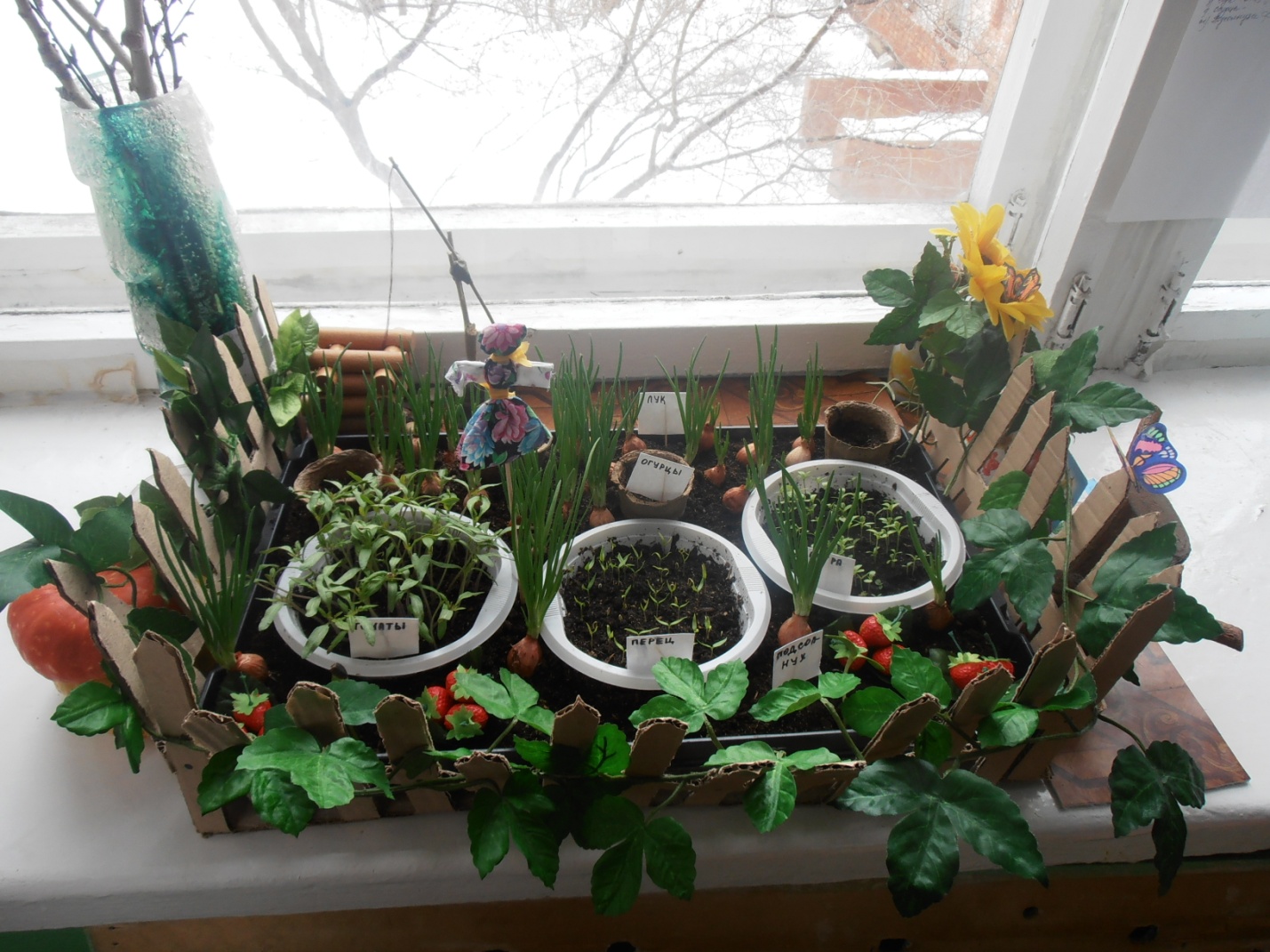 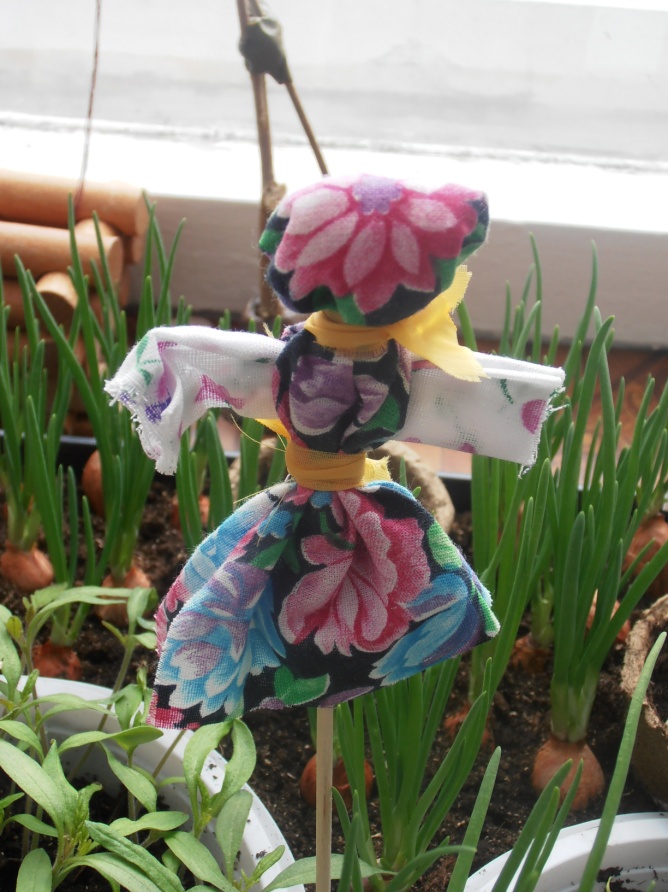 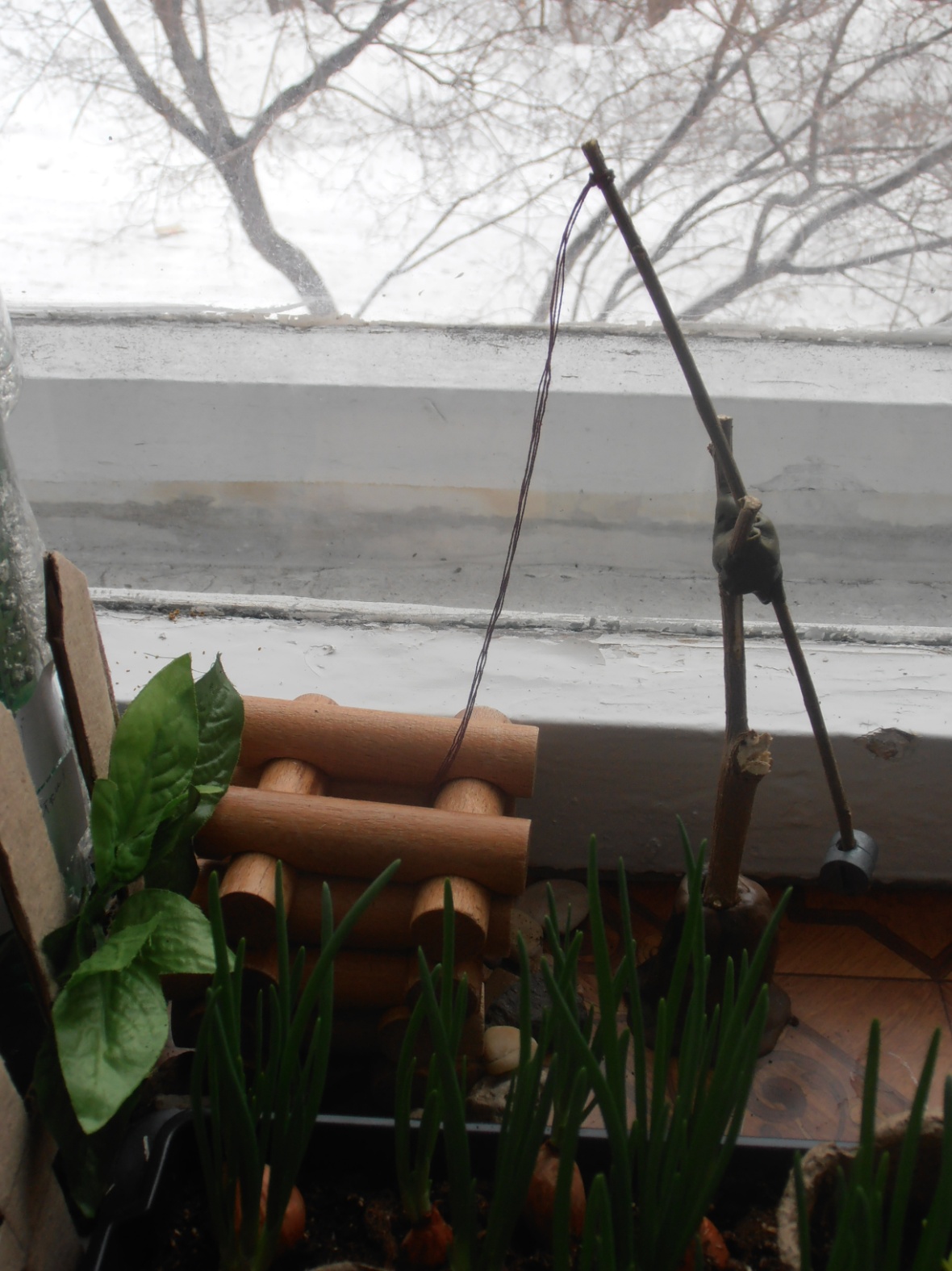 